


Коллоквиум «Общественное развитие, язык, культура: вопросы взаимодействия»

Сolloquium ‘Wisselwerking tussen maatschappelijke ontwikkelingen, taal en cultuur’

Восточно-европейская ассоциация нидерландистов (ВЕАН)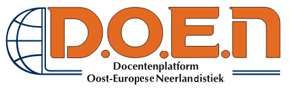 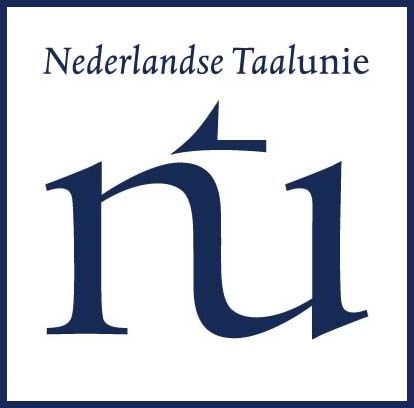 17 – 18 ноября 2021 г.

Docentenplatform Oost-Europese Neerlandistiek (DOEN) 
17-18 november 2021 

17 novemberWerktaal: Nederlands
Рабочие языки: нидерландский 



Moderator: Ksenia Repina
Модератор: Репина К.С



Moderator: Larisa Shishulina
Модератор: Шишулина Л.Е.  


Moderator: Pjotr Oskolkov
Модератор: Осколков П.В. 


18 november 
Moderator: Ekaterina Tereshko
Модератор: Терешко Е.В. 


Moderator: Eugenia Burtseva
Модератор: Бурцева Е.А.


Moderator: Ksenia Repina
Модератор: Репина К.С. 

9:45 – 10:00 Ontvangst
Сбор участников10.00 – 10.30Welkomstwoorden 

Larissa Shishulina, DOEN-voorzitterAmbassade van het Koninkrijk der Nederlanden in Moskou
Karlijn Waterman, Nederlandse Taalunie
Шишулина Л.Е. (председатель ВЕАН, МГИМО МИД России)
Посольство Нидерландов в Москве 
Карляйн Ватерман, Нидерландский языковой союз10:30 -10:50Petr Oskolkov (het Europees Instituut van de Russische Academie voor Wetenschappen) 
“Taalkeuze” en de consolidatie van de natiestaat Осколков П.В. (к.полит.н., руководитель Центра этнополитических исследований Института Европы РАН) «'Языковой выбор' и консолидация национального государства»10:50 – 11:05 Nikita Gushin (MGIMO, Moskou)
De taalkwestie en het Belgische model van federalisme
Гущин Никита (МГИМО МИД России) «Языковой вопрос и бельгийская модель федерализма»11:05 – 11:20Marina Lomakina (MGIMO, Moskou)
De impact van de moderne liberale waarden op de ontwikkeling van de Nederlandse taal en de Nederlandse cultuur 
Ломакина Марина (МГИМО МИД России)
«Влияние современных либеральных ценностей на развитие культуры и языка в Нидерландах»11:20 – 11:40Larissa Shishulina (MGIMO, Moskou)
Nieuwe woorden als weerspiegeling van de maatschappelijke ontwikkeling
Шишулина Л.Е. (МГИМО МИД России) «Новые слова как отражение общественных процессов»11:40 – 12:00Pauze12:00 – 12:15Irina Kiseleva (MGIMO, Moskou)
Kenmerken van de Nederlandse deelname aan de Europese integratie
Киселева Ирина (МГИМО МИД России)
«Особенности участия Нидерландов в процессах евроинтеграции»12:15 – 12:30 Anastasia Posazhennikova (MGIMO, Moskou)
De rol van zachte machtsmiddelen in het huidige buitenlands beleid van Nederland 
Посаженникова Анастасия (МГИМО МИД России) «Роль инструментов «мягкой силы» во внешнеполитической деятельности Нидерландов на современном этапе»12:30 – 12:45 Daniil Nuzhnyy (MGIMO, Moskou)
Paarse kabinet: het poldermodel
Нужный Даниил (МГИМО МИД России) «Пурпурный кабинет: польдерная модель»12:45 – 13:00Grigoriy Gribenuk (MGIMO, Moskou)
Het vormen van het Nederlandse kabinet
Грибенюк Григорий (МГИМО МИД России) «Непростой процесс формирования нового кабинета»13:00 – 13:20 Eugeniy Yuriev (MGLU, Minsk)
Cryptomunten in Nederland
Евгений Юрьев (МГЛУ, Минск)
«Криптовалюты в Нидерландах»13:20 – 13:40 Ilyushenko (Mezina) Inna (MGLU, Minsk)
Ааndelenmarkt in Nederland
Ильющенко (Мезина) Инна (МГЛУ, Минск) «Фондовый рынок в Нидерландах»13:40 – 14:30Pauze14:30 – 14:45 Ivan Brezhnev (MGIMO, Moskou)
De Betrekkingen tussen Nederland en Rusland tijdens de Regering van Peter de Groot: Verloren Gelegenheid om Het Goed te Maken
Брежнев Иван (МГИМО МИД России) «Отношения Нидерландов и России при Петре I: упущенная возможность сближения»14:45 – 15:00Alexandra Bahareva, Elizaveta Klishina (RGGU, Moskou) 
Culturele relaties van Nederland en België met NAVO-landen
Бахарева Александра, Клишина Елизавета (РГГУ) «Культурные отношения Нидерландов и Бельгии со странами НАТО»15:00 – 15:15 Ruslan Starshinin, Alexander Kolesnikov (MGLU, Moskou) Culturele uitwisseling tussen Rusland en Nederland
Старшинин Руслан, Колесников Александр (МГЛУ, Москва) «Культурный обмен между Россией и Нидерландами»15:15 – 15:30 Veronika Terpugova (MGIMO, Moskou)
Culturele samenwerking tussen Nederland en Rusland in 2010-2021
Терпугова Вероника (МГИМО МИД России) «Культурное сотрудничество Нидерландов и РФ в 2010-2021 гг.»15:30 – 15:45 Maria Zhuravleva (MGIMO, Moskou)
Het klimaatbeleid van Nederland
Журавлева Мария (МГИМО МИД России) «Климатическая политика Королевства Нидерланды»15:45 – 16:00 Anna Popova, Anastasia Borisova (RGGU, Moskou)
Ecologisch-Milieuproblemen in Nederland en manieren om deze op te lossen
Попова Анна, Борисова Анастасия (РГГУ) «Экологические проблемы в Нидерландах и пути их разрешения»16:00 – 16:15Polina Tihonova (RGGU, Moskou) 
Redelijk verbruik: wat is het?
Тихонова Полина (РГГУ) «Разумное потребление»16:15Afsluiting9:45 – 10:00 Ontvangst10:00 – 10:20Eugenia Burtseva (MGU, Moskou)
Neerlandica in de toeristische branche: persoonlijke ervaringen en mogelijke uitdagingen
Бурцева Е.А. (МГУ) «Нидерландист в сфере туризма: личный опыт и возможные трудности»10:20 – 10:40 Ekaterina Nechai (MGLU, Minsk)
Moelijkheiden bij het vertalen/tolken op het gebied van IT. Hoe kan de niet-moedertaal spreker het overleven en voortgaan in de Nederlandse ICT-sector?
Нечай Екатерина (МГЛУ, Минск) «Сложности перевода в IT или как продержаться неносителю языка на нидерландском рынке IT-услуг»10:40 – 11:00Alexandra Yakovleva (SPbGU, Sint-Petersburg)
Het nieuwe Vlaams-Russisch woordenboek
Яковлева А.А. (СПбГУ) «Новый фламандско-русский словарь»11:00 – 11:20Ksenia Repina (MGIMO, Moskou) 
Werkwoord constructies in Oost- en West-Vlaams
Репина К.С. (МГИМО МИД России) «Глагольные конструкции в западно- и восточнофламандских диалектах»11:20 – 12:00Pauze12:00 – 12:20Ekaterina Tereshko (MGU, Moskou) 
Het verschil in pragmatisch gebruik van partikels 'eens' en 'even' in het Nederlands
Терешко Е.В. (МГУ) «Различие в прагматическом использовании частиц eens и even в нидерландском языке»12:20 – 12:35Ekaterina Vekshina (SPbGU, Sint-Petersburg)
Van het Nederlands naar het Russisch via een tussentekst: pro et contra
Векшина Екатерина (СПбГУ) «С нидерландского на русский через текст-посредник: pro et contra»12:35 – 12:50Valeria Smirnova (MGLU, Moskou) 
Thema-rhema verdeling in Russische vertalingen van Nederlandse teksten
Смирнова Валерия (МГЛУ, Москва) «Передача тема-рематических отношений при переводе с нидерландского языка на русский»12:50 – 13:05Anastasia Filimonova (MGU, Moskou) 
Over valse vrienden bij het vertalen Nederlands-Frans en frans-NederlandsФилимонова Анастасия (МГУ) «О французско-нидерландских и нидерландско-французских ложных друзьях переводчика»13:05 – 13:20Anna Andreevskih (MGU, Moskou) 
De poëzie van Martinus Nijhoff in de vertalingen van Marina Palei
Андреевских Анна (МГУ) «Поэзия Мартинуса Нейхофа в переводах Марины Палей»13:20 – 13:35Polina Abramova en Anna Bashkatova (MGIMO, Moskou)
De afbeelding van de Tweede Wereldoorlog in de Nederlandse filmkunst
Абрамова Полина и Башкатова Анна (МГИМО МИД России) «Образ Второй Мировой войны в нидерландском кинематографе»13:35 – 14:30 Pauze14:30 – 14:45Polina Kalugina (MGIMO, Moskou)
Politieke correctheid in de Nederlandse taal
Калугина Полина (МГИМО МИД России) «Политическая корректность в нидерландском языке»14:45 – 15:00Elena Wolf (MGLU, Minsk), Ekaterina Genorova (SPbGU) 
280 tekens om kiezers aan te trekken. Onmogelijke missie? Of toch niet? (stijlfiguren in tweets van Nederlandse en Vlaamse politici)Вольф Елена (МГЛУ, Минск), Генорова Екатерина (СПбГУ) «Особенности политического медиадискурса твиттера (на материале твитов нидерландских и фламандских политиков)»15:00 – 15:15Sofia Kalinina (SPbGU, Sint-Petersburg) Enkele lexicale kenmerken van het pelotonjargon in de Nederlandse taal 
Калинина Софья (СПбГУ)  «Некоторые лексические особенности жаргона пелотона в нидерландском языке»15:15 – 15:30 Nadezhda Slabko (MGLU, Minsk) 
Nederlandse volksverhalen: 10 weetjes over mythologische en demonische figuren
Слабко Надежда (МГЛУ, Минск) «Вербализация представлений о демонологических персонажах (на материале прозаичных жанров нидерландского фольклора)»15:30 – 15:45Viktoria Zotsenko (MGLU, Minsk) 
Nederlandse spreekwoorden over dieren onder de loep
Зоценко Виктория (МГЛУ, Минск) «Зоонимическая картина мира в нидерландском языке (на материале пословиц)»15:45 – 16:00Ekaterina Suchanova, Maria Nikityuk (MGLU, Moskva) 
De geschiedenis van Nederlandse spreekwoorden 
Суханова Екатерина, Никитюк Мария (МГЛУ, Москва) «История нидерландских пословиц»16:00Afsluiting